Naam activiteitDribbelkoningOnderwerp
Warming-up, balcontrole
Tijdsduur
10 minutenAantal personen12 kinderenTijdRegels en bijzonderhedenMaterialenPlattegrond0-1 min 
Uitleg1-10 min UitvoeringIedereen dribbelt in een vierkant (ongeveer 20X20) door elkaar heen. Vervolgens volgen zij het commando van de trainer op. Na ieder commando dribbelen ze weer verder. 

De commando’s:
1) Voet op de bal
2) Zit op de bal
3) Ren naar een pion
Aanpassing:
Twee kinderen leveren de bal in en proberen alle ballen uit het vierkant te schieten. Als je bal uit het vierkant is geschoten dan haal je de bal en wacht je aan de zijkant op de anderen.
Aandachtspunten:
Uitleggen hoe ze moeten dribbelen
Om je heen kijken.
Uitleggen hoe ze de bal af kunnen schermen.4 pionnen
12 ballen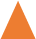               X      X        X          X        X      X         X     X     X          X     X        X     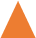            = pion    X     = deelnemer met
              bal